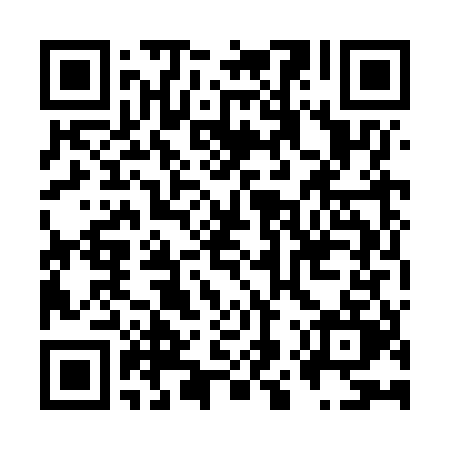 Prayer times for Aberchalder House, Highland, UKWed 1 May 2024 - Fri 31 May 2024High Latitude Method: Angle Based RulePrayer Calculation Method: Islamic Society of North AmericaAsar Calculation Method: HanafiPrayer times provided by https://www.salahtimes.comDateDayFajrSunriseDhuhrAsrMaghribIsha1Wed3:235:291:166:309:0411:102Thu3:225:271:166:319:0611:113Fri3:215:251:166:329:0811:124Sat3:195:221:166:349:1011:135Sun3:185:201:166:359:1211:146Mon3:175:181:166:369:1411:157Tue3:165:161:156:379:1611:168Wed3:155:141:156:399:1811:179Thu3:145:111:156:409:2011:1810Fri3:135:091:156:419:2211:1911Sat3:115:071:156:429:2511:2012Sun3:105:051:156:439:2711:2113Mon3:095:031:156:449:2911:2214Tue3:085:011:156:469:3111:2315Wed3:074:591:156:479:3311:2416Thu3:064:571:156:489:3411:2517Fri3:064:551:156:499:3611:2618Sat3:054:531:156:509:3811:2719Sun3:044:521:156:519:4011:2820Mon3:034:501:166:529:4211:2921Tue3:024:481:166:539:4411:3022Wed3:014:461:166:549:4611:3123Thu3:014:451:166:559:4711:3224Fri3:004:431:166:569:4911:3325Sat2:594:421:166:579:5111:3426Sun2:584:401:166:589:5311:3527Mon2:584:391:166:599:5411:3528Tue2:574:371:167:009:5611:3629Wed2:564:361:167:009:5711:3730Thu2:564:351:177:019:5911:3831Fri2:554:341:177:0210:0011:39